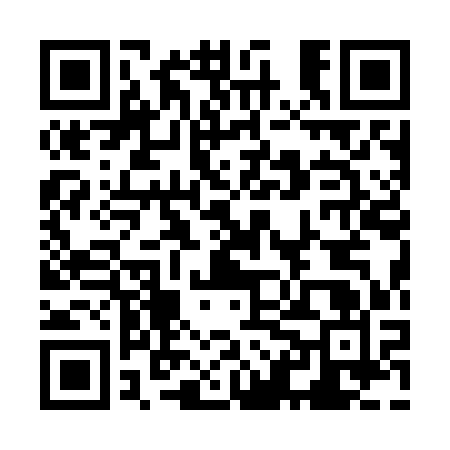 Ramadan times for Reinsberg, AustriaMon 11 Mar 2024 - Wed 10 Apr 2024High Latitude Method: Angle Based RulePrayer Calculation Method: Muslim World LeagueAsar Calculation Method: ShafiPrayer times provided by https://www.salahtimes.comDateDayFajrSuhurSunriseDhuhrAsrIftarMaghribIsha11Mon4:374:376:2012:103:206:006:007:3712Tue4:354:356:1812:093:216:016:017:3913Wed4:334:336:1612:093:226:036:037:4014Thu4:304:306:1412:093:236:046:047:4215Fri4:284:286:1212:093:246:066:067:4416Sat4:264:266:1012:083:256:076:077:4517Sun4:244:246:0812:083:266:096:097:4718Mon4:224:226:0612:083:276:106:107:4819Tue4:194:196:0412:073:286:126:127:5020Wed4:174:176:0212:073:286:136:137:5221Thu4:154:156:0012:073:296:146:147:5322Fri4:134:135:5812:063:306:166:167:5523Sat4:104:105:5612:063:316:176:177:5724Sun4:084:085:5412:063:326:196:197:5825Mon4:064:065:5212:063:326:206:208:0026Tue4:034:035:5012:053:336:226:228:0227Wed4:014:015:4812:053:346:236:238:0428Thu3:583:585:4612:053:356:256:258:0529Fri3:563:565:4412:043:366:266:268:0730Sat3:543:545:4212:043:366:276:278:0931Sun4:514:516:391:044:377:297:299:111Mon4:494:496:371:034:387:307:309:122Tue4:464:466:351:034:387:327:329:143Wed4:444:446:331:034:397:337:339:164Thu4:414:416:311:034:407:357:359:185Fri4:394:396:291:024:417:367:369:206Sat4:364:366:271:024:417:387:389:227Sun4:344:346:251:024:427:397:399:248Mon4:314:316:231:014:437:407:409:269Tue4:294:296:211:014:437:427:429:2710Wed4:264:266:191:014:447:437:439:29